Schneider Electric auf der Sindex 2021Wegweisende Industrie-Lösungen des Tech-Konzerns verbinden Nachhaltigkeit und Produktivität. Im Fokus stehen hardwareunabhängige Automatisierung sowie smarte IIoT-Technologien für die Lebensmittel- und Verpackungsindustrie.Ittigen, 12. August 2021 – Vom 31. August bis zum 02. September findet in Bern die SINDEX-Messe statt. An der in diesem Jahr hybriden Veranstaltung für die industrielle Automatisierungsbranche der Schweiz ist auch Schneider Electric vertreten. Der Tech-Konzern zeigt wegweisende Lösungen für eine hardwareunabhängige Automatisierung sowie marktführende Technologien, die mehr Produktivität, Agilität und Effizienz für industrielle Anwendungen ermöglichen. Ausserdem können sich Besucherinnen und Besucher über die neuesten Trends in puncto IIoT-gerechter Motorabgangs- und Sicherheitstechnik informieren.Hardwareunabhängige Automatisierung: EcoStruxure Automation ExpertSchneider Electric setzt ab sofort auf die Norm IEC 61499, um die Potenziale von Industrie 4.0 voll auszuschöpfen. Mit dem EcoStruxure Automation Expert können automatisierte Anwendungen hardwareunabhängig und rein softwarezentriert modelliert werden. Die einmal erstellen Programmstrukturen lassen sich dann frei auf die mechatronischen Komponenten aufspielen und eine aufwändige Schnittstellenkonfiguration entfällt. Auf diese Weise sind Engineering und Time-to-Market erheblich beschleunigt und die Umsetzung neuer, an IT-Logiken orientierter Geschäftsmodelle ist möglich – etwa ein App-Store für die Automatisierung.Maschinenvernetzung und DatenintegrationFür die digitale Vernetzung von Bestandsmaschinen und heterogenen Maschinenlandschaften hat Schneider Electric sein GreenBox Sortiment entwickelt. Auf Basis des leistungsstarken Industrie-PCs Harmony P6 können Maschinen steuerungsunabhängig miteinander verknüpft werden. Die so zusammengeführten Daten lassen sich mithilfe verschiedener Softwareanwendungen analysieren und für strategische Betriebsentscheidungen sowie vorausschauende Wartungsmaßnahmen nutzen.Software und Services für die Verpackungs- und LebensmittelindustrieSpeziell für die Anforderungen der Verpackungs- und Lebensmittelindustrie hat Schneider Electric ein Komplettangebot an Softwarelösungen zusammengestellt. Mit ihnen ist es möglich, entlang der gesamten Wertschöpfungskette sowie in sämtlichen Phasen eines Anlagenlebenszyklus Optimierungspotenziale in puncto Produktivität, Flexibilität und Effizienz zu nutzen. Neben dem Line Monitoring System LMS Life für eine individuell einstellbare Überwachung sämtlicher KPIs, zählen dazu auch auf bestimmte Aufgaben zugeschnittene Advisor. Mit dem Augmented Operator Advisor steht beispielsweise eine Softwareapplikation zur Verfügung, die während des laufenden Betriebs einen Augmented-Reality-basierten Echtzeit-Blick in Schaltanlagen oder Maschinen erlaubt. Weitere Beispiele sind der Clean-in-Place-Advisor für bis zu 30 Prozent effizientere Reinigungsprozesse oder der Traceability Advisor für eine präzise Rückverfolgbarkeit aller hergestellten Produkte.Insbesondere durch die Partnerschaft mit dem Softwareunternehmen ProLeiT AG konnte Schneider Electric Angebot und Know-how in puncto MES-Lösungen für die Konsumgüter- und Lebensmittelindustrie noch erweitern. Das modulare Prozessleitsystem Plant iT von ProLeiT AG bietet neben Betriebsdatenerfassung, Prozessleittechnik, Flüssigkeitshandling und Batch-System auch Funktionen für das standortübergreifende Produktionsmanagement. Ebenso ist die Einbindung von ERP-, LIMS- und Instandhaltungssystemen möglich.Besuchen Sie Schneider Electric an der hybriden SINDEX Messe: https://go.schneider-electric.com/CHDE_202107_SINDEX_ER-LP.html?source=Tradeshow&sDetail=SINDEX_CH Über Schneider ElectricWir von Schneider Electric möchten die optimale Nutzung von Energie und Ressourcen für alle ermöglichen und damit den Weg zu Fortschritt und Nachhaltigkeit ebnen. Wir nennen das Life Is On.Wir sind Ihr digitaler Partner für Nachhaltigkeit und Effizienz.Wir fördern die digitale Transformation durch die Integration weltweit führender Prozess- und Energietechnologien, durch die Vernetzung von Produkten mit der Cloud, durch Steuerungskomponenten sowie mit Software und Services über den gesamten Lebenszyklus hinweg. So ermöglichen wir ein integriertes Management für private Wohnhäuser, Gewerbegebäude, Rechenzentren, Infrastruktur und Industrien.Die tiefe Verankerung in den weltweiten lokalen Märkten macht uns zu einem nachhaltigen globalen Unternehmen. Wir setzen uns für offene Standards und für offene partnerschaftliche Eco-Systeme ein, die sich mit unserer richtungsweisenden Aufgabe und unseren Werten Inklusion und Empowerment identifizieren. www.se.com/chFolgen Sie uns auf:   Hashtags: #SchneiderElectric #LifeIsOn #InnovationAtEveryLevel #EcoStruxure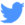 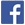 